Załącznik nr 5 do Regulaminu naboru i uczestnictwa w projekcie „WZMACNIAMY TRADYCJE- ANIMACJA SPOŁECZNOSĆI LOKALNEJ (SL) II”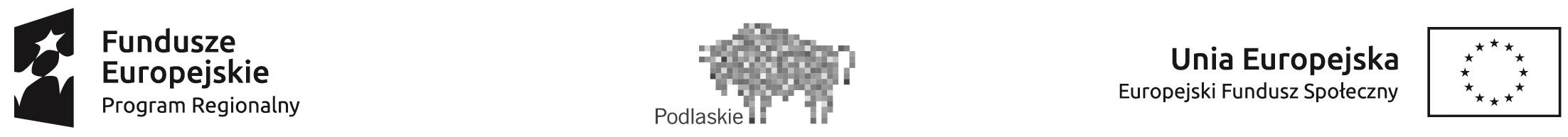 ZGODA NA WYKORZYSTANIE WIZERUNKU ORAZ JEGO PRZETWARZANIEJa niżej podpisany, niniejszym udzielam zgody Podlaskiemu Stowarzyszeniu Gmin z siedzibą w                                Drohiczynie na dysponowanie materiałami z moim udziałem/ z udziałem mojego dziecka, nieodpłatnego, nieodwołalnego prawa do wykorzystywania zdjęć, materiałów filmowych i telewizyjnych, na których utrwalony jest mój wizerunek/ wizerunek mojego dziecka.Zgoda obejmuje wykorzystanie, utrwalenie i powielanie wskazanych materiałów 
za pośrednictwem dowolnego medium, w ramach projektu  „WZMACNIAMY TRADYCJE- ANIMACJA SPOŁECZNOSĆI LOKALNEJ (SL) II” realizowanego przez Podlaskie Stowarzyszenie Gmin z siedzibą w Drohiczynie.Równocześnie zrzekam się wszelkich praw związanych z kontrolą i zatwierdzeniem każdorazowego wykorzystania zdjęć z wizerunkiem, także w przypadku wykorzystania ich w celu łączenia z innymi obrazami za pośrednictwem technik cyfrowych.Oświadczam, że jestem nieograniczony w zdolności do czynności prawnych. WYRAŻAM ZGODĘ  IMIĘ I NAZWISKO UCZESTNIKA (proszę wypełnić DRUKOWANYMI LITERAMI)…………………………………………………………………………………………………………………………………………………......……PESEL UCZESTNIKA ………………………………………………………………………………………………………………………………………………………….…..............................................................	.................................................................................................(miejscowość i data) 		   CZYTELNY PODPIS UCZESTNIKA PROJEKTU/  OSOBY BIORĄCEJ UDZIAŁ W REALIZACJI PROJEKTU**W przypadku deklaracji uczestnictwa osoby małoletniej oświadczenie powinno zostać podpisane przez jej prawnego opiekuna.